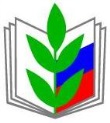 ОБЩЕРОССИЙСКИЙ ПРОФСОЮЗ ОБРАЗОВАНИЯКУРСКАЯ ОБЛАСТНАЯ ОРГАНИЗАЦИЯ ПРОФЕССИОНАЛЬНОГО СОЮЗА РАБОТНИКОВ НАРОДНОГО ОБРАЗОВАНИЯ И НАУКИ РОССИЙСКОЙ ФЕДЕРАЦИИ(Курская областная организация Общероссийского Профсоюза образования)Президиум ПОСТАНОВЛЕНИЕЗаслушав информацию технического инспектора труда обкома Профсоюза Татаренкова В.И., президиум обкома Профсоюза отмечает, что в 2021 году основными направлениями деятельности областной организации Профсоюза и технической инспекции труда были:- организация и проведение обследований состояния условий и охраны труда в образовательных организациях Курской области;- содействие организаций Профсоюза развитию системы управления охраной труда и участие в оценке ее эффективности;- осуществление общественного контроля соблюдения работодателями федерального законодательства и иных нормативных правовых актов, законов Курской области в области охраны труда;- подготовка раздела «Охрана труда» Регионального отраслевого соглашения между комитетом образования и науки Курской области и Курской областной организацией Профсоюза на 2022-2024 годы. - осуществление контроля за реализацией Регионального отраслевого соглашения между комитетом образования и науки Курской области и Курской областной организацией Профсоюза на 2019-2021 годы;        - контроль предоставления работодателями компенсаций и льгот при работе в  вредных условиях труда,  возмещение вреда, причиненного здоровью работника увечьем, профессиональным заболеванием, либо иным повреждением здоровья, связанным с исполнением им трудовых обязанностей;- обучение  профсоюзного актива по вопросам охраны труда.- обучение молодых педагогов и студентов охране труда в рамках Молодёжных педагогических школ.      	- участие в Общепрофсоюзной тематической проверке  безопасности и охраны труда при проведении занятий по физической культуре и спортом (Приложение 1).С целью обеспечения общественного контроля за соблюдением работодателями законодательства в области охраны труда силами 1 технического, 32 внештатных технических инспекторов труда, 850 уполномоченных по охране труда в 2021 году было проведено 2301 обследование образовательных организаций, из них 432 обследования в рамках проведения Общепрофсоюзной тематической проверки; выявлено – 2176 нарушений, выдано – 440 представлений. Проведено 1004 совместных проверки с муниципальными органами управления образованием. Ряд данных проверок был проведен документарно в связи с невозможностью посещения образовательных организаций вследствие действия ограничительных мер, связанных с профилактикой распространения Covid-19. Техническим инспектором проведена плановая проверка состояния условий и охраны труда образовательных учреждений Фатежского района, а также 23 образовательных организаций, подведомственных комитету образования и науки Курской области. Председатели территориальных организаций Профсоюза, внештатные технические инспекторы труда, председатели ППО в составе районных комиссий по приемке учреждений к началу нового учебного года и работе в осенне-зимний период провели проверку и приемку всех 903 образовательных организаций области. 	В целом проверки подтверждают, что работодателями в основном соблюдается трудовое законодательство в области охраны труда.    В 2021 году на заседаниях президиума были рассмотрены итоги работы по охране труда в областной организации Профсоюза за 2020 год, вопросы «О совместной работе органов, осуществляющих управление в сфере образования, руководителей образовательных учреждений и профсоюзных организаций Поныровского   района по соблюдению трудового законодательства в области охраны труда», «О совместной работе руководителей и профсоюзных комитетов   образовательных организаций Фатежского района по соблюдению трудового законодательства в области охраны труда».Было организовано проведение постоянно действующего семинара внештатных технических инспекторов труда в режиме онлайн на платформе ZOOM:28.04.21 «Осуществление  общественного  контроля  за  состоянием  зданий  и  сооружений образовательных организаций» 22.10.21 «О требовании охраны труда при проведению занятий по физической культуре и спорту».За отчётный период  технической инспекцией труда Курской областной организации Профсоюза было рассмотрено 86 обращений (заявлений, жалоб). В отчётном году возможностью возврата до 30% сумм страховых взносов из Фонда социального страхования на мероприятия по охране труда воспользовались всего 3 образовательные организации  –  ФГБОУ ВО «Курский государственный университет», МБУ ДО «Центр детского творчества», ОГБУ ДПО «Курский институт развития образования» –  всего 188 тыс. руб. Удалось добиться некоторой стабильности состава внештатной инспекции труда Курской областной организации Профсоюза.  Создана группа внештатных технических инспекторов в мессенджере WhatsApp. Президиум обкома Профсоюза                                                                                 ПОСТАНОВЛЯЕТ:1. Принять к сведению информацию об итогах работы технической инспекции труда профсоюза по охране труда за 2021 год. 2. Утвердить цифровой отчет по охране труда по форме 19-ТИ и Пояснительную записку к нему (Приложение 1).3. Технической инспекции труда  Курской областной организации продолжить работу по:3.1. Содействию возврату  30% сумм страховых взносов из ФСС на предупредительные меры по охране труда.3.2. Повышению эффективности деятельности внештатных технических инспекторов труда, уполномоченных по охране труда профкомов по осуществлению контроля за соблюдением трудового законодательства и иных нормативных правовых актов. 3.3. Проведению комплексных проверок по актуальным, проблемным вопросам, касающихся охраны труда и безопасности образовательного процесса, в том числе предупредительных мер, направленных на предупреждение производственного травматизма и несчастных случаев с работниками и обучающимися.  3.4. Регулярному контролю выполнения  территориальных отраслевых соглашений, коллективных договоров, соглашений по охране труда.4. Территориальным организациям Профсоюза, внештатным техническим инспекторам труда не менее двух раз в календарный год проводить учёбу уполномоченных профсоюзных комитетов с целью повышения эффективности профсоюзного контроля за соблюдением законодательства по охране труда.5. Уполномоченным по охране труда профсоюзных комитетов не менее двух раз в год проводить проверки состояния условий труда в образовательных организациях в соответствии с Положением о комиссии по охране труда и Положением об уполномоченном по охране труда6. Контроль за исполнением настоящего постановления возложить на технического инспектора труда Татаренкова В. И. 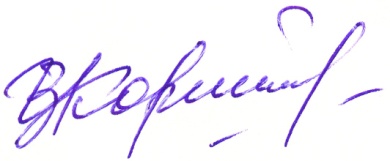 Председатель Курской областнойорганизации Профсоюза                                                             И.В. Корякина            10 февраля 2022года            10 февраля 2022года г. Курск г. Курск          № 15-05          № 15-05Об итогах работы по охране труда в областной организации Профсоюза за 2021 годТатаренков В.И.Об итогах работы по охране труда в областной организации Профсоюза за 2021 годТатаренков В.И.